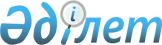 On approval of the Instruction on Compiling the List of Leading Foreign Higher Educational Establishments, Foreign Organizations Recommended for Studying, Taking Language Courses by the Winners of the Competition for Awarding the Bolashak International Scholarship
					
			
			
			Unofficial translation
		
					Order of the Minister of Education and Science of the Republic of Kazakhstan dated September 5, 2017 No. 444. It is registered in the Ministry of Justice of the Republic of Kazakhstan on September 29, 2017 No. 15819.
      Unofficial translation
      In alignment with sub-paragraph 2) of paragraph 3 of the Rules for the Selection of Applicants for the Award of the Bolashak International Scholarship, approved by Decree of the Government of the Republic of Kazakhstan № 573 dated June 11, 2008, I DO HEREBY ORDER:
      1. That the enclosed Instruction on Compiling the List of Leading Foreign Higher Educational Establishments, Foreign Organizations Recommended for Studying, Taking Language Courses by the Winners of the Competition for Awarding the Bolashak International Scholarship shall be approved.
      2. In the manner prescribed by the legislation of the Republic of Kazakhstan, the Department of Legal Services and International Cooperation of the Ministry of Education and Science of the Republic of Kazakhstan (N. Baizhanov) shall:
      1) ensure state registration of this order with the Ministry of Justice of the Republic of Kazakhstan;
      2) within ten calendar days after the state registration of this order, direct a copy hereof both in paper and electronic form in Kazakh and Russian languages to Republican State Enterprise on the Right of Economic Management "Republican Center of Legal Information " for official publication and inclusion in the Reference Control Bank of Regulatory Legal Acts of the Republic Kazakhstan;
      3) the working body of the Republican Commission for Personnel Training Abroad - the Ministry of Science and Higher Education of the Republic of Kazakhstan (hereinafter - the Working body);
      4) place this order on the Internet resource of the Ministry of Education and Science of the Republic of Kazakhstan.
      Footnote. Paragraph 2 as amended by the order of the Minister of Science and Higher Education of the Republic of Kazakhstan dated 31.08.2023 № 454 (shall be enforced from the date of its first official publication).


      3. The control over the execution of this order shall be entrusted to Vice Minister of Education and Science of the Republic of Kazakhstan B. A. Assylova
      4. This order shall come into force from the date of its first official publication. Instruction 
on compiling the list of leading foreign higher Education institutions, foreign organizations recommended for studying, 
taking language courses by the winners of the competition for awarding the Bolashak International Scholarship
      Footnote. Instruction - as amended by order № 200 of the Minister of Education and Science of the Republic of Kazakhstan dated April 30, 2021 (shall be enforced from the date of its first official publication). Chapter 1. General provisions
      1. This Instruction on compiling the list of leading foreign higher Education institutions, foreign organizations recommended for studying, taking language courses by the winners of the competition for awarding the Bolashak International Scholarship (hereinafter – Instruction), has been developed pursuant to the Rules for selection of applicants for the Bolashak international scholarship award, approved by Resolution № 573of the Government of the Republic of Kazakhstan dated June 11, 2008, details the formation of the List of leading foreign higher educational institutions, foreign organizations recommended for training, passing language courses by the winners of the competition for the Bolashak international scholarship award (hereinafter referred to as the List).
      2. Basic concepts shall be used in this Instruction:
      1) the working body of the Republican Commission for training personnel abroad - the Ministry of Education and Science of the Republic of Kazakhstan (hereinafter - the Working body); 
      2) foreign partner - an organization that provides services for the organization of academic training, language courses, internships, holders of the Bolashak international scholarship.  Chapter 2. Formation of the List
      3. The working body, on the basis of information received from the official websites of foreign higher educational institutions and Internet resources of the agencies publishing academic rankings (with the exception of organizations providing services for organizing internships), shall perform an analysis upon the results of which leading foreign higher educational institutions, recommended for training the winners of the competition for the Bolashak international scholarship award are formed in the List if they meet one of the following criteria:
      the educational institution is included in three international academic rankings and is among the first 250 (two hundred and fifty) positions of two or more of them: the world ranking of the best universities in the world Quacquarelli Symonds (QS World University Rankings), Academic Ranking of World Universities, The Times Higher Education World University Ranking of the best universities in the world according to the latest ranking publications at the time the List was compiled.
      To make a decision on inclusion in the List of educational institutions from among the first 20 (twenty) national rankings of the countries of the OECD (Organization for Economic Cooperation and Development), BRICS (Brazil, Russia, India, China, South Africa), a consultative and advisory body shall be created by the decision of the working body in the form Commissions (hereinafter referred to as the Commission).
      The working body shall include educational institutions in the List based on the decision of the Commission.
      The working body shall include educational institutions in the List, on the basis of the Protocol of meetings of the Republican Commission for training personnel abroad, depending on the socio-economic development priorities of the Republic of Kazakhstan.
      Footnote. Paragraph 3 as amended by the order of the Minister of Education and Science of the Republic of Kazakhstan dated 18.01.2022 № 20 (shall be enforced upon expiry of the calendar days after the date of its first official publication).


      4. The working body, based on information received from the official websites of educational institutions and Internet resources of the agencies publishing academic rankings, as well as through correspondence with official representatives of the educational institutions, foreign partners (with the exception of organizations providing services for organizing internships), shall perform an  analysis , upon the results of which, the leading foreign higher educational institutions, foreign organizations recommended for language courses for the winners of the competition for the Bolashak international scholarship award shall be formed in the List if 2 (two) or more of the following criteria are met:
      1) is at an educational institution that meets the criteria provided for in paragraph 3 of this Instruction;
      2) operates on the basis of world language centers in accordance with the following criteria:
      availability of a network of language schools in foreign countries;
      teaches all levels of English;
      presence of the teaching faculty with international certificates;
      3) presence of national and / or international accreditation for the implementation of language training programs;
      4) is recommended by foreign partners (with the exception of organizations providing services for organizing internships).
      5. Based on the results of the accomplished work, the working body shall form and approve the List for three years. The list shall be approved by August 30 of the year preceding the next three-year term.
      When updating the ratings referred to in paragraph 3 of these Instructions, the leading foreign higher education institutions that meet the established criteria and were not previously in the List, shall be included in the current List by making additions no later than one month before the start of the deadline for accepting documents for participation in the competition for Bolashak international scholarship award.
					© 2012. «Institute of legislation and legal information of the Republic of Kazakhstan» of the Ministry of Justice of the Republic of Kazakhstan
				
      Minister of Education and Science

      of the Republic of Kazakhstan

Y. Sagadiyev
Approved 
by order № 444 of the
Minister of Education and Science 
of the Republic of Kazakhstan
of September 5, 2017 